Proposed Amendment to the Maribyrnong 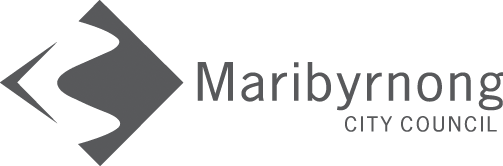 Planning Scheme C147Submission formAmendments to the Maribyrnong Planning Scheme are a legislated by the Planning and Environment Act 1987 therefore your contact details are required to make a submission.Your detailsFull name: (Required)Address: (Required)Suburb: (Required)Email: (please provide)Phone number (during business hours): (Required)Please indicate the nature of your submission: Support the amendment Object to the amendmentSeek changes to the amendmentProposed Amendment to the Maribyrnong Planning Scheme C147Submission: Supporting documents (attach any supporting documents required)Important notes about submissions to the planning scheme amendmentAny person who may be affected by the amendment may make a submission to the planning authority about the amendment. Submissions must be made in writing giving the submitter’s name and contact address, clearly stating the grounds on which the amendment is supported or opposed and indicating what changes (if any) the submitter wishes to make. Name and contact details of submitters are required for council to consider submissions and to notify such persons of the opportunity to attend council meetings and any public hearing held to consider submissions. The planning authority must make a copy of every submission available at its office for any person to inspect free of charge for two months after the amendment comes into operation or lapses.I acknowledge and accept the terms: (Required)		Accept